PENGARUH PELATIHAN DAN LINGKUNGAN KERJA TERHADAP KINERJA KARYAWAN DI KOPERASI PETERNAK SAPI BANDUNG UTARA (KPSBU) JAWA BARATSKRIPSIDigunakan untuk memenuhi salah satu syarat sidang Skripsi Guna Memperoleh Gelar Sarjana EkonomiDisusun oleh :Nama : Bendhy Nur BudyansyahNRP : 124010001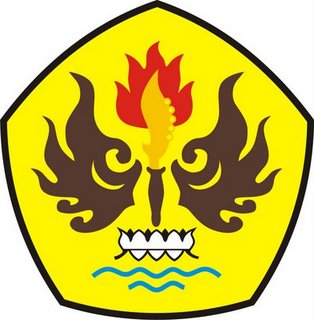 PROGRAM STUDY MANAJEMENFAKULTAS EKONOMIUNIVERSITAS PASUNDAN2016